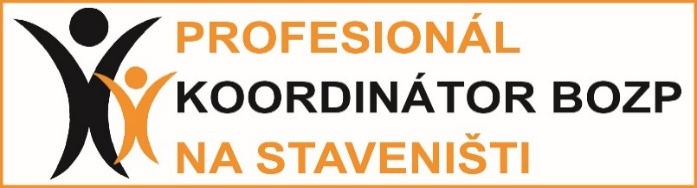 PŘIHLAŠOVACÍ FORMULÁŘ do soutěže PROFESIONÁL - koordinátor BOZP na staveništiVyplnění všech údajů v Přihlašovacím formuláři je povinné. Přihlašovaný dává svým podpisem souhlas ke zpracování svých osobních údajů, uvedených na str. 1 formuláře. Informace o tom, pro jaký účel zpracování je souhlas dáván, obsahuje Statut soutěže. V …………..……….                                                                                                                       …………..…………………………………dne …………………                                                                                                                                          Podpis a razítko Vysvětlivky k vybraným položkám formulářeVzdělání: Uvede se nejvyšší dosažený stupeň vzdělání (např. střední škola s maturitou, vyšší odborná škola, vysoká škola). Údaj je třeba doplnit o uvedení typu nebo odborného zaměření školy, kde bylo vzdělání přihlašovaného dosaženo. ODBORNÁ ZPŮSOBILOST K ČINNOSTEM KOORDINÁTORA BOZP NA STAVENIŠTI: Přihlašovaný uvede, kdy a u jakého akreditovaného subjektu vykonal úspěšně zkoušku/periodickou zkoušku a získal odbornou způsobilost k činnostem koordinátora BOZP na staveništi dle zákona č. 309/2006 Sb., ve znění pozdějších předpisů, a dále uvede evidenční číslo osvědčení (dokladu o úspěšně vykonané zkoušce). soutĚžní kategorie: V řádku se zaškrtne jeden čtvereček, který odpovídá níže uvedeným třem soutěžním kategoriím:fyzická osoba provádějící činnosti koordinátora BOZP na staveništi při přípravě stavbyfyzická osoba provádějící činnosti koordinátora BOZP na staveništi při realizaci stavby fyzická osoba provádějící činnosti koordinátora BOZP na staveništi při přípravě 
a realizaci stavby.Vybrat lze pouze jednu z uvedených možností.JINÁ ODBORNÁ ZPŮSOBILOST: V řádku se uvede další odborná způsobilost či způsobilosti, jichž přihlašovaný dosáhl vedle odborné způsobilosti k činnosti koordinátora BOZP na staveništi. Uvést lze např.:odbornou způsobilost v prevenci rizik dle zákona č. 309/2006 Sb. (§§ 9 a 10), ve znění pozdějších předpisů, vč. data, od kterého je fyzická osoba držitelem osvědčení, 
a jeho evidenčního čísla,jinou odbornou způsobilost pro zajišťování BOZP získanou podle jiného právního předpisu, např. profesní kvalifikaci „Technik BOZP“, „Manažer BOZP“ aj.V řádku se uvede, od kterého data je fyzická osoba držitelem osvědčení či certifikátu, 
a jeho evidenční číslo.Další vzdělávání V BOZP: Uvedou se názvy a rok absolvování vzdělávacích kurzů nebo vzdělávacích programů za účelem zvýšení nebo prohloubení znalostí v prevenci rizik v oblasti BOZP, získání či rozšíření spektra dovedností v oblasti  bezpečnosti práce, se zaměřením na odbornou způsobilost koordinátora BOZP na staveništi, dále v oblasti ochrany zdraví při práci, ergonomii, atd., např. pro získání kvalifikace manažer systému managementu BOZP, auditor či specialista BOZP apod. DÉLKA VÝKONU ČINNOSTI PŘIHLÁŠENÉHO KOORDINÁTORA BOZP Uvede se celková délka jeho výkonu činnosti jako koordinátora BOZP. Prezentace aktivit PŘIHLAŠOVANÉHO: Prezentace bude dokladovat nejvýše 
3 nejvýznamnější řešení a opatření ve prospěch vyhledávání potencionálních rizik na staveništi, snižování existujících rizik na staveništi v zájmu prevence pracovních úrazů, zlepšení kultury pracovního života, a zlepšení pracovních podmínek v konkrétně uváděných případech na staveništích, které se pozitivně promítly do oblasti pracovní úrazovosti a kvality práce na daném staveništi. V 2. ročníku soutěže bude monitorováno období let 2015 až 2019 včetně.Účastník soutěže v prvním sloupci této položky stručně a výstižně uvede popis situace, případu či problému, který bylo třeba na stavbě řešit. V dalším sloupci se uvede, jak problém řešil a jaká opatření, která byla z jeho podnětu konkrétně přijata, vedla ke zlepšení BOZP na staveništi, např. zavedení kontrolních seznamů rizik na jednotlivých pracovištích a přijetí systému nápravných opatření, hlášení skoronehod, zapojení zaměstnanců do procesu prevence rizik, implementace nových postupů, školení, a to včetně všech důležitých podrobností, event. grafických znázornění, tabulek, fotografií nebo obrázků.Ve třetím sloupci bude zmíněna efektivita opatření v BOZP na daném staveništi, tj. konkrétní dopad nebo přínos přijatých opatření. Pro vyjádření efektivity, dopadu 
a přínosu lze uvést měřitelné výsledky (snížení nákladů na lidské zdroje, sociální 
a ekonomické náklady atd.) a také případné „neměřitelné“ výhody, jako např. snížení pracovní neschopnosti, lepší pracovní prostředí, zlepšení ergonomického nebo ekonomického způsobu práce, další výhody a pozitivní výsledky, např. zkrácení doby výstavby dané stavby.Ve čtvrtém sloupci bude uvedeno, jak účastník soutěže hodnotí kvalitu plánu BOZP, tj. obsah a jeho rozsah, z hlediska druhu a velikosti stavby, zvolené účastníkem soutěže s ohledem na úroveň zajišťování BOZP na daném staveništi.Do posledního sloupce uvede účastník soutěže název a místo sídla zaměstnavatele, popř. zadavatele stavby, s nímž je uváděná situace, případ či problém spojen, včetně kontaktu na konkrétní jím pověřenou fyzickou osobu, která podá potřebné reference. Požadovány jsou: jméno a příjmení kontaktní osoby, e-mail, telefon, fax).Uvede-li účastník soutěže v Přihlašovacím formuláři více než 3 prezentované aktivity, nebudou vzaty tyto přespočetné aktivity při posuzování hodnotící komisí v potaz.Hodnotící komise bude posuzovat, jak účastník soutěže v monitorovaném období svou činností přispěl k prosazování kultury bezpečnosti práce na staveništích, ke zvyšování úrovně BOZP, k napomáhání na zlepšení postojů a přístupů jednotlivců, managementů firem i širší veřejnosti k otázkám BOZP, na zvyšování celkové kultury a efektivity práce a k podpoře dobrovolného a spontánního přístupu k problémům prevence rizik a BOZP na staveništích. Při hodnocení bude hodnotící komise posuzovat závažnost situace, případu či problému, který bylo třeba řešit, vhodnost způsobu, jakým byl problém řešen, kolik a jak významných, přínosných a efektivních bylo opatření, a jak se opatření promítla do zlepšení kultury pracovního života a pracovních podmínek na staveništi.PŘÍLOHY: K Přihlašovacímu formuláři, ve kterém je stručně uvedena prezentace aktivit, je vhodné připojit podrobnější popis, včetně fotografií, obrázků dokumentujících popisované řešení či opatření účastníka soutěže (např. fotografie změněného pracovního prostředí na staveništi, ilustrační dokumenty ze školicích materiálů nebo příruček podnikové politiky BOZP určené pro staveniště apod.). V případě, že k přihlášce je připojena doplňující dokumentace, uvede se v příslušném řádku ANO (nezapomeňte dokumentaci opravdu připojit ). V opačném případě se v řádku uvede NE. Z příloh musí být zřejmé, k jakému případu/problému či situaci se dokumentace vztahuje. Přílohy se přijímají v tištěné podobě. Pro případy uvedené ve Statutu soutěže doporučujeme dokumentaci uchovat i v elektronické verzi. Pro dokumentaci v elektronické verzi jsou nejvhodnější formáty jpg, raw, pdf nebo tiff s optimálním rozlišením obrázku 300 obr. bodů/palec a více.UPOZORNĚNÍ: Účastník soutěže v případě svého postupu do 2. kola může být eventuálně požádán o sjednání vstupu inspektorů z místně příslušného oblastního inspektorátu práce na staveniště, ke kterému se váže aktivita, která je předmětem posuzování, za účelem ověření skutečností uváděných účastníkem soutěže.Soutěžní kategorie*)Koordinátor BOZP při přípravě stavbyKoordinátor BOZP při realizaci stavbyKoordinátor BOZP 
při přípravě a realizaci stavbyJméno a příjmení přihlašovanéhoTitulVzdělání (stupeň, druh 
a obor)Praxe (délka a druh činnosti)Číslo platného osvědčení 
a datum úspěšně vykonané zkoušky/periodické zkouškyZpůsob výkonu činnosti koordinátora BOZP Činnost vykonávána*)Způsob výkonu činnosti koordinátora BOZP v pracovně právním vztahu jako zaměstnanecjako podnikající fyzická osobaJiná platná odborná způsobilost přihlašovanéhoÚčast přihlašovaného na dalším vzdělávání dospělých v oblasti BOZP (druh vzdělávání a jeho délka) v posledních 5 letechDélka výkonu činnosti přihlašovaného koordinátora BOZP v praxiAdresa přihlašovanéhoTelefonní číslo přihlašovanéhoE-mailPrezentace aktivit přihlašovaného, které zásadně nebo významně přispěly ke zvýšení úrovně BOZP na staveništi u právnických osob anebo podnikajících fyzických osob za období 2015 až 2019 Situace/Případ/ProblémAŘešení/OpatřeníBEfektivita/DopadCKvalita Plánu BOZPDZaměstnavatel přihlášeného, či zadavatel stavby (stavebník), se kterým je aktivita přihlášeného spojena, a kontakt na osobu, která podá reference (jméno a příjmení, dále e-mail, telefon)EPříloha 